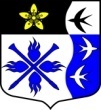 ЛЕНИНГРАДСКАЯ ОБЛАСТЬЛУЖСКИЙ МУНИЦИПАЛЬНЫЙ РАЙОНСОВЕТ ДЕПУТАТОВ ТОРКОВИЧСКОГО СЕЛЬСКОГО ПОСЕЛЕНИЯ4 созывРЕШЕНИЕот    14.06.2022   года            №   143Об особенностях организации и осуществления муниципального контроля на территории муниципального образования Торковичское сельское поселение Лужского муниципального района Ленинградской областиВ соответствии с Постановлением Правительства Российской Федерации от 10.03.2022г. № 336 «Об особенностях организации и осуществления государственного контроля (надзора), муниципального контроля» в рамках предоставленных законодательством полномочий установлен мораторий на контрольные проверки, совет депутатов Торковичкого сельского поселенияРЕШИЛ:1.Плановые контрольные мероприятия в 2022 году по общему правилу не проводятся. Плановые мероприятия допускаются:-в рамках федерального государственного санитарно-эпидемиологического контроля (надзора) в отношении следующих объектов контроля, отнесенных к категории чрезвычайно высокого риска;-в рамках федерального государственного пожарного надзора в отношении следующих объектов контроля, отнесенных к категориям чрезвычайно высокого риска, высокого риска;-в рамках федерального государственного надзора в области промышленной безопасности в отношении опасных производственных объектов, отнесенных ко II классу опасности;-в рамках федерального государственного ветеринарного контроля (надзора) в отношении деятельности по содержанию, разведению и убою свиней.Продлён срок исполнения предписаний, выданных до 10 марта 2022 года и действующих на эту дату. Такой срок автоматически увеличивается на 90 календарных дней сод дня истечения срока исполнения. Срок исполнения может быть увеличен.Внеплановые проверки (мероприятия) в 2022 году проводятся только по определённому перечню оснований. По согласованию с прокуратурой при угрозе:-при непосредственной угрозе причинения вреда жизни и тяжкого вреда здоровью граждан, по фактам причинения вреда жизни и тяжкого вреда здоровью граждан;-при непосредственной угрозе обороне страны и безопасности государства, по фактам причинения вреда обороне страны и безопасности государства;-при непосредственной угрозе возникновения чрезвычайных ситуаций природного и (или) техногенного характера, по фактам возникновения чрезвычайных ситуаций природного и (или) техногенного характера;-при выявлении индикаторов риска нарушения обязательных требований в отношении объектов чрезвычайно высокого и высокого рисков, на опасных производственных объектах I и II класса опасности, на гидротехнических сооружениях I и II класса, или индикаторов риска, влекущих непосредственную угрозу причинения вреда жизни и тяжкого вреда здоровью граждан, обороне страны и безопасности государства, или индикаторов риска возникновения чрезвычайных ситуаций природного и (или) техногенного характера;-в случае необходимости проведения внеплановой выездной проверки в связи с истечением срока исполнения предписания о принятии мер, направленных на устранение нарушений, влекущих непосредственную угрозу причинения вреда жизни и тяжкого вреда здоровью граждан, обороне страны и безопасности государства, возникновения чрезвычайных ситуаций природного и (или) техногенного характера. Внеплановая выездная проверка проводится исключительно в случаях невозможности оценки исполнения предписания на основании документов, иной имеющейся в распоряжении контрольного (надзорного) органа информации;-в рамках регионального государственного лицензионного контроля за осуществлением предпринимательской деятельности по управлению многоквартирными домами и регионального государственного жилищного надзора в случае поступления жалобы (жалоб) граждан за защитой (восстановлением) своих нарушенных прав;-по решению руководителя, заместителя руководителя Федеральной налоговой службы в рамках федерального государственного контроля (надзора) за соблюдением законодательства Российской Федерации о применении контрольно-кассовой техники, в том числе за полнотой учета выручки в организациях и у индивидуальных предпринимателей (за исключением случаев, установленных частью 7 статьи 75 Федерального закона «О государственном контроле (надзоре) и муниципальном контроле в Российской Федерации»).Положения настоящего Решения распространяются на:-Решение совета депутатов Торковичского сельского поселения № 96 от 14.09.2021 г. «Об утверждении положения о муниципальном жилищном контроле на территории муниципального образования Торковичское сельское поселение»;-Решение совета депутатов Торковичского сельского поселения № 97 от 14.09.2021 г. «Об утверждении положения о муниципальном контроле на автомобильном транспорте и в дорожном хозяйстве на территории муниципального образования Торковичское сельское поселение»;-Решение совета депутатов Торковичского сельского поселения № 98 от 14.09.2021 г. «Об утверждении положения о муниципальном контроле в области охраны и использования особо охраняемых природных территорий на территории муниципального образования Торковичское сельское поселение»;-Решение совета депутатов Торковичского сельского поселения № 99 от 14.09.2021 г. «Об утверждении положения о муниципальном лесном контроле на территории муниципального образования Торковичское сельское поселение»;-Решение совета депутатов Торковичского сельского поселения № 100 от 14.09.2021 г. «Об утверждении положения о муниципальном контроле в сфере благоустройства на территории муниципального образования Торковичское сельское поселение»;2.Опубликовать данное Решение на официальном сайте администрации Торковичского сельского поселения .3.Решение вступает в законную силу после его официального опубликования (обнародования).Глава Торковичского сельского поселения,исполняющий полномочия председателясовета депутатов    Н.А.Грауль